Приложение  1к приказу №106-од  26.06.2023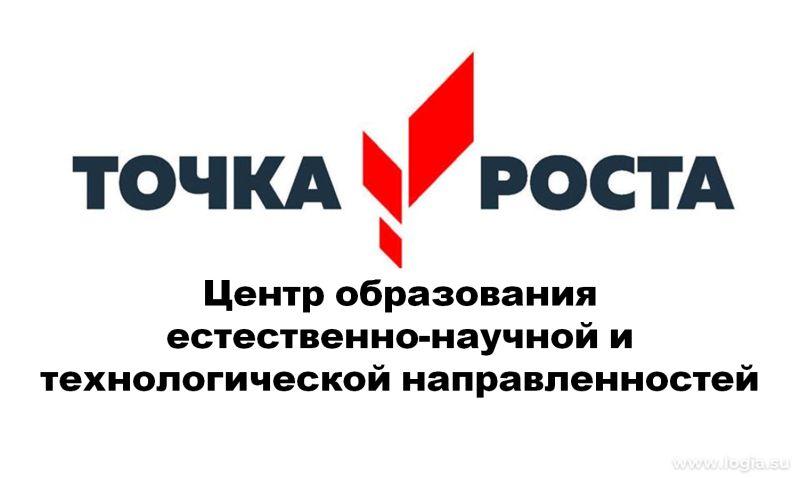 П Л А Нмероприятий (дорожная карта) по созданию и функционированию Центра образования естественно-научного и технологического направлений «Точка роста» при МОУ «Туркинская СОШ»№ п\пНаименование мероприятияРезультат Сроки выполненияОрганизационные мероприятия по созданию Центра образования «Точка роста»:1.1. Правовое обеспечение создания и функционирования Центра роста:
1.1.1. Издание приказа о создании Центра:- утверждение Положения о деятельности Центра;- назначение руководителя Центра;- утверждение плана первоочередных мероприятий (дорожной карты) по созданию и функционированию Центра;- утверждение медиаплана по информационному сопровождению создания Центра;- разработка и утверждение должностных инструкций для сотрудников Центра.Разработка, утверждение НПА центра образования естественно-научного и технологического направлений «Точка роста»июнь 2023 г.Создание Интернет странички на сайте школы.Страничка на сайтемарт 2023 г.1. Формирование штатного расписания Центра;
2. Повышение квалификации сотрудников и педагогов Центра «Биология», «Химия», «Физика», «Технология»Свидетельство о
повышении квалификацииПриказ директора школы об утверждении штатного расписанияИюнь - август 2023 г.Сентябрь 2023 г.Участие в семинарах-совещаниях по вопросам обеспечения реализации мероприятий по созданию Центра. Исполнение протоколов совещанийПо плану Разработка и утверждение плана учебно-воспитательных, внеурочных ресурсных мероприятий Центра.Информация на сайте школы, стендахАвгуст 2023 г. Организация набора детей, обучающихся по программам Центра.Приказ директора школы о зачислении учащихсясентябрь 2023 Организация работы Центра образования «Точка роста»РасписаниеРасстановка кадровпланированиеСентябрь - октябрь 2023 г.Открытие Центра в единый день открытия.Информационное освещение в СМИОктябрь 2023Мониторинг реализации мероприятий дорожной карты.Отчет директора школыЕжемесячно